В преддверии празднования Великой Победы в СОШ №5 в классах 2Д и 3 Б, сотрудник Детской библиотеки провела виртуальное путешествие «По местам боевой славы». Цель мероприятия – знакомство с героическими страницами истории нашей Родины, с городами-героями, воспитание чувства патриотизма через изучение истории родной страны.Детям трудно понять, что такое война, сколько горя принесла она нашему народу. Для них Великая Отечественная война – далёкая история. Наша задача – как можно правдивее донести до ребят трагизм военного лихолетья, всю тяжесть испытаний, выпавших на взрослые и детские плечи.В начале сотрудник библиотеки поздравил учащихся с наступающим праздником - Днем Победы, рассказали им о том, какой ценой она была завоевана, о том, что война - это бесстрашие защитников Бреста, это 900 дней блокадного Ленинграда, это клятва панфиловцев: «Ни шагу назад, за нами Москва!», это добытая огнем и кровью победа под Сталинградом, это подвиг героев Курской дуги, это штурм Берлина, это память сердца всего народа, о том, что День Победы был и остается священным днём для всех людей.Виртуальное путешествие сопровождалось фото и видео хроникой военных лет.Учащиеся, присутствовавшие на мероприятии, говорили о том, что каждому человеку необходимо знать историю нашей Родины, своих героев, их героические подвиги, для того, чтобы героизм стал примером для подражания будущих защитников Отечества, жил в памяти детей и внуков.                                                                                                           Библиотекарь Гарипова Н.К.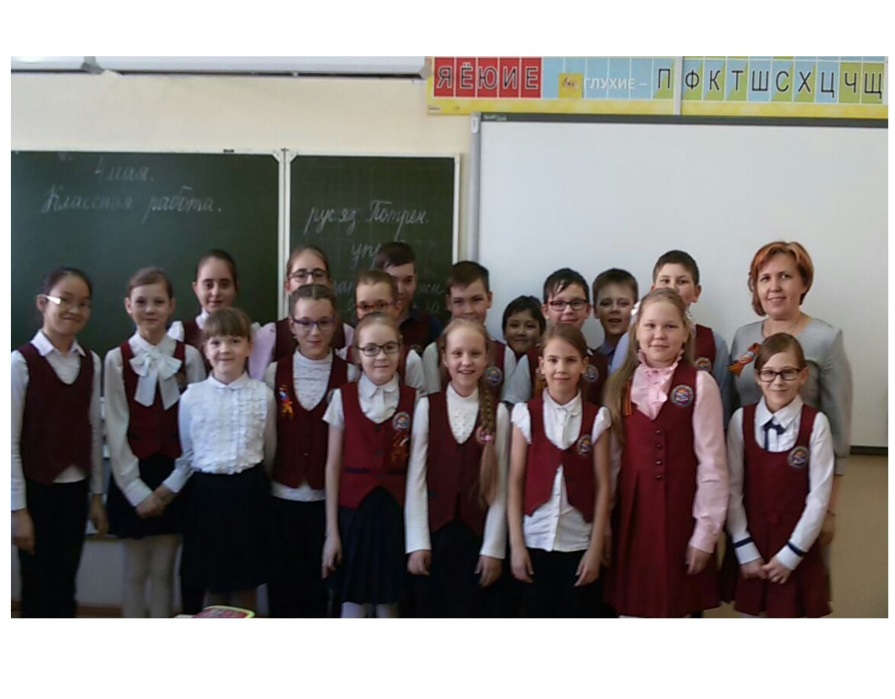 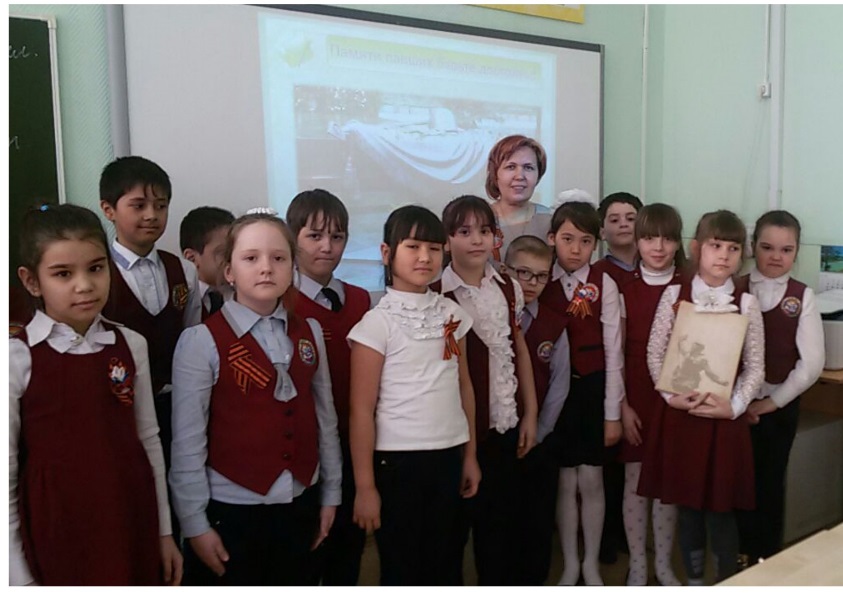 